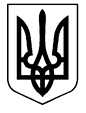 УКРАЇНАВИКОНАВЧИЙ КОМІТЕТСАФ’ЯНІВСЬКОЇ СІЛЬСЬКОЇ РАДИ ІЗМАЇЛЬСЬКОГО РАЙОНУ ОДЕСЬКОЇ ОБЛАСТІРІШЕННЯ24 березня 2022 року									   №  26Про  створення координаційної радиз питань національно-патріотичного вихованняпри Саф’янівській сільській раді,затвердження Положення та складу координаційної радиз питань національно-патріотичного виховання 	Відповідно ст. 32, 52 Закону України «Про місцеве самоврядування в Україні», Указу Президента України від 25 жовтня 2002 року №948/2002 «Про Концепцію допризовної підготовки і військово-патріотичного виховання молоді», постанови Кабінету Міністрів України від 07 грудня 2016 року №999 (із змінами, внесеними  згідно з Постановою КМ № 1295 від 09.12.2021) «Про затвердження Типового положення про координаційну раду з питань національно-патріотичного виховання при місцевій державній адміністрації», з метою ефективної взаємодії між структурними підрозділами та громадськими об’єднаннями щодо  цілеспрямованої  підготовки молоді  до захисту Вітчизни, виховання свідомого громадянина, патріота,формування у молодого покоління високої патріотичної свідомості, виконавчий комітет Саф`янівської сільської радиВИРІШИВ:Створити координаційну раду з національно-патріотичного виховання при Саф’янівській сільській раді.Затвердити Положення про координаційну раду з питань національно-патріотичного виховання при Саф’янівській  сільській раді (додаток 1).Затвердити склад  координаційної ради з питань національно-патріотичного виховання при Саф’янівській  сільській раді(додаток 2).Контроль за виконанням даного рішення покласти на першого заступника Саф’янівського сільського голови Петра ХАДЖИКОВА.Саф’янівський сільський голова                                                             Наталія ТОДОРОВАДодаток 1 до рішення виконавчого комітету Саф’янівської сільської ради№ 26 від 24.03.2022ПОЛОЖЕННЯпро координаційну раду з питань національно-патріотичного вихованняпри Саф’янівській сільській раді Ізмаїльського району Одеської областіКоординаційна рада з питань національно-патріотичного виховання при  Саф’янівській сільській раді (далі - координаційна рада) є консультативно- дорадчим органом, утвореним для вивчення проблемних питань, пов’язаних з реалізацією державної політики у сфері національно-патріотичного виховання внесення пропозицій щодо їх вирішення на території  Саф’янівської сільської територіальної громади.Координаційна рада у своїй діяльності керується Конституцією і законами України, указами Президента України, постановами Верховної Ради України, прийнятими відповідно до Конституції та законів України, актами Кабінету Міністрів України, наказами міністерств, розпорядженнями Саф’янівського сільськогоголови, а також цим Положенням.Основними завданнями Координаційної ради є:сприяння:здійсненню повноважень сільської ради з питань національно-патріотичного виховання на території Саф’янівської територіальної громади;співпраці сільської ради з громадськими об’єднаннями з питань    національно-патріотичного виховання; провадження інформаційно - просвітницької діяльності з національно-патріотичного виховання;висвітленню діяльності громадських об’єднань національно-патріотичного  спрямування, військово-патріотичних гуртків, клубів, структурних підрозділів, відповідальних  за національно-патріотичне виховання;участь у проведенні моніторингу: здійснення заходів з національно-патріотичного виховання на території Саф’янівської сільської  територіальної громади;розробки та реалізації програми з національно-патріотичного виховання дітей та молоді Саф’янівської  сільської ради відповідно до пріоритетів та основних напрямів національно-патріотичного виховання, визначених у Стратегії національно-патріотичного виховання на 2020-2025 роки, затвердженої постановою Кабінету Міністрів України від 09 жовтня 2020 року №932 та Державної  цільової соціальної програми національно-патріотичного виховання на період до 2025 року, затвердженій  постановою Кабінету Міністрів України від 30 червня 2021року №673;підготовка пропозицій  щодо розвитку  військово-патріотичної і військово-спортивної підготовки молоді, всебічного сприяння місцевого самоврядуванняу проведенні Всеукраїнської дитячо-юнацької військово-патріотичної гри «Сокіл» («Джура»), у тому числі за окремими напрямами («Джура-Оборонець», «Джура-Прикордонник», «Джура – Рятівник», «Джура – Поліцейський» тощо).Координаційна рада згідноз покладеними на неї завданнями на території Саф’янівської територіальної громади:проводить аналіз стану справ та причин  виникнення проблем у  сфері  національно-патріотичного виховання;2) вивчає та готує пропозиції за  результатами  діяльності місцевого самоврядування  у сфері  національно-патріотичного виховання;3) бере участь у розроблені проєктів місцевого самоврядування з питань національно-патріотичного виховання;4) подає місцевому самоврядуванню  розроблені за результатами своєї роботи пропозиції та рекомендації з питань національно-патріотичного виховання;5) здійснює взаємодію та обмін досвідом роботи з іншими координаційними радами.Координаційна рада має право:отримувати  в установленому порядку від структурних підрозділів Саф’янівської сільської ради, громадських об’єднань, організацій, підприємств та установ (за погодженням з їх керівниками) інформацію, необхідну для виконання покладених на неї завдань;залучати до участі у своїй роботіпредставників органів місцевого самоврядування, підприємств, установ, організацій, а також громадських об’єднань (за погодженням з їх керівниками) і незалежних експертів (за згодою);розглядати пропозиції  інститутів громадянського суспільства та звернення громадян із питань, що належать до компетенції координаційної ради;для оперативного вирішення актуальних питань, що належать до компетенції координаційної ради, та для  виконання покладених на неї завдань утворювати постійні або тимчасові робочі групи, що діють у період між її засіданнями;організовувати проведення конференцій, семінарів, нарад та інших заходів;вносити пропозиції щодо заохочення в установленому порядку представників інститутів громадянського суспільства та окремих громадян за їх внесок у розвиток національно-патріотичного виховання.До складу координаційної ради входять:голова координаційної ради – заступник голови місцевого самоврядування, відповідальний за реалізацію державної політики у сфері національно-патріотичного виховання;заступник головикоординаційної ради – керівник структурного підрозділу місцевого самоврядування, до функціональних обов’язків якого належать реалізація державної та молодіжної політики у сфері національно-патріотичного виховання;секретар координаційної ради – посадова особа місцевого самоврядування, відповідальна за координацію діяльності з національно-патріотичного виховання;представники територіальних органів Національної поліції, Адміністрації Держприкордонслужби, ДСНС(за згодою);представники військових частин Збройних сил України, Національної гвардії, розташованих на території Саф’янівської сільської територіальної громади, підприємств оборонної галузі (за згодою);керівники, заступники керівників або представники структурних  підрозділів місцевого самоврядування;посадова особа місцевого самоврядуваннявідповідальна за мобілізаційну роботу;представники громадських об’єднань ветеранів і учасників бойових дій, військово-патріотичних і військово-спортивних клубів та організацій, керівники громадських штабів Всеукраїнської дитячо-юнацької  військово-патріотичної гри «Сокіл» («Джура») (за згодою);представники інститутів громадянського суспільства, що провадять діяльність у сфері національно-патріотичного виховання (за згодою);представники місцевих засобів масової інформації, які висвітлюють матеріали національно-патріотичного змісту (за згодою);представники закладів освіти, органів учнівського самоврядування, дитячих та громадських об’єднань (за згодою);вчені, експерти, діячі освіти, науки, культури, мистецтва, спорту,  представники підприємств, установ, організацій, діяльність яких спрямована на національно-патріотичне виховання (за згодою);До складу координаційної ради може бути делеговано не більше як по одному представнику від кожного інституту громадянського суспільства, у тому числі громадського об’єднання ветеранів, та місцевого засобу масової інформації.Строк повноважень складу координаційної ради становить два роки.Персональний склад координаційної ради затверджує виконавчий комітет Саф’янівської сільської ради.Членство в координаційній раді припиняється  в разі:завершення строку повноважень члена координаційної ради;відсутності члена координаційної ради на першому засіданні новосформованої координаційної ради без поважних  причин;систематичної (більше ніж два рази поспіль) відсутності члена координаційної ради на її чергових засіданнях без поважних причин;неможливості члена координаційної ради брати участь в її роботі за станом здоров’я, визнання його в судовому порядку недієздатним або обмежено дієздатним;подання членом координаційної ради відповідної заяви; смерті члена координаційної ради.Рішення про  припинення членства в координаційній раді оформлюється протоколом координаційної ради.Організація діяльності координаційної ради визначається Положенням про координаційну раду, розробленим з урахуванням положень Типового положення про координаційну раду з питань національно-патріотичного виховання.Основною організаційною формою роботи координаційної ради є засідання, які проводяться  за потребою, але не рідше одного разу на квартал. Позачергові засідання  координаційної ради можуть скликатися за ініціативою голови координаційної ради або однієї третини від загального складу її членів. Засідання координаційної ради проводить голова координаційної ради або за його відсутності заступник голови координаційної ради, а у разі  відсутності заступника голови Координаційної  ради – член координаційної ради, уповноважений зазначеною радою.Засідання  Координаційної ради проводяться відкрито. Засідання координаційної ради ведуться державною мовою.      Засідання  координаційної ради може здійснюватись в режимі відео конференції (он-лайн).     Рішення про засідання доводиться до відома членів координаційної ради не пізніш як за 24  години до його початку із зазначенням порядку денного.       Засідання  координаційної ради є повноважним  з моменту підтвердження ідентифікації всіх осіб-учасників, якщо в ньому бере участь більшість членів від  загального складу координаційної ради.     Хід і результати засідання обов’язково фіксуються за допомогою технічних засобів.     Рішення координаційної ради приймається на її засіданні  після обговорення більшістю членів від загального складу координаційної ради поіменним голосуванням.     Обговорення може здійснюватися в обмежених часових рамках, що встановлюються особою, головуючою під час засідання.     Голосування на засіданні координаційної ради здійснюється членами ради особисто після їх ідентифікації.Засідання координаційної ради вважається правоможним, якщо на ньому присутня більшість членів від загального складу ради.     За запрошенням  координаційної ради в її засіданнях  можуть брати участь представники центральних та місцевих органів виконавчої влади, органів місцевого самоврядування, інститутів громадянського суспільства. Пропозиції щодо розгляду питань на засіданні координаційної ради вносять голова координаційної ради, його заступник та члени координаційної ради. Підготовку  порядку денного засідання координаційної ради з урахуванням пропозицій її  членів та матеріалів для розгляду на засіданні забезпечує секретар  координаційної ради.Рішення  координаційної ради  ухвалюються відкритим голосуванням більшістю голосів членів від загального складу координаційної ради. У разі рівного розподілу голосів вирішальним є голос головуючого на засіданні.                Рішення, ухвалені на засіданні  Координаційної ради, оформлюється протоколом, який підписується головуючим на засіданні та секретарем координаційної ради у п’ятиденний  строк.                Член Координаційної ради, який не підтримує рішення, може викласти у письмовій формі свою окрему думку, що додається до протоколу засідання.                 Протокол засідання координаційної ради не пізніше ніж через сім календарних днів з дати проведення засідання розміщується  на офіційному  веб-сайті місцевого самоврядування. Рішення координаційної ради, ухвалені в межах її компетенції, є рекомендаційними для розгляду та врахування в роботі місцевого самоврядування.Реалізація рішень координаційної ради може здійснюватись шляхом прийняття рішення виконавчим комітетом та розпорядження Саф’янівського сільського голови.Сільська рада, при якій утворено координаційну раду, здійснює  організаційне, інформаційне та матеріально-технічне забезпечення діяльності Координаційної ради, створює належні умови для її роботи.Саф’янівський сільський голова                                                              Наталія ТОДОРОВАДодаток 2 до рішення виконавчогокомітету Саф’янівської сільської ради№ 26 від  24.03.2022Складкоординаційної радиз питань національно-патріотичного виховання при  Саф’янівській сільській радіХаджиковПетро Васильович        - перший заступник Саф’янівського сільського голови,                                            голова  координаційної радиДерменжи Людмила Михайлівна    - начальник відділу культури, молоді, туризму та спорту Саф’янівської сільської ради, заступник голови координаційної радиКіосєваОльга В’ячеславівна     - начальник відділу дошкільної та позашкільної освіти управління освіти Саф’янівської сільської ради, секретар координаційної радиЧлени координаційної ради:Шульга Валерія  Романівна         -  начальник відділу юридичного забезпечення та з питань запобігання та виявлення корупції Саф`янівської сільської радиЯкименкоТетяна Григорівна          - начальник управління освіти Саф`янівської сільської радиБрусоваМаргарита Василівна     - начальник  Центру соціальних службСаф`янівської сільської радиШишман                         Анастасія Андріївна    -     завідувачка сектору інформаційної діяльності Сафꞌянівської сільської радиСкоробогатькоСергій Олександрович   - начальник Ізмаїльського РТЦК та СП підполковникБажакАнатолій Іванович - голова Ізмаїльської об’єднаної організації товариства сприяння Обороні України(за згодою) ШвецьОлег Петрович           -    Т.в.о. Ізмаїльського РВП ГУНП в Одеській області                                         (за згодою)ГошкодерНаталія Володимирівна   - провідний інспектор Ізмаїльського РУ ГУ ДСНС                                       України в Одеській області, молодший лейтенант служби цивільного захистуДяченкоВіктор Григорович      - головний спеціаліст з мобілізаційної роботи Саф`янівської сільської радиГригор’євОлег Григорович          - головний спеціаліст з питань цивільного захисту,оборонної роботи та взаємодії з правоохоронними органами виконавчого комітету Саф’янівської сільської ради Ізмаїльського районуГудь Едуард Дмитрович        - голова ОСН «Відродження Саф’ян»(за згодою)Серпіонов  Андрій Андрійович        - Отаман села Нова Некрасівка Українського реєстрового козацтва(за згодою)СкрипніченкоТятяна Володимирівна    - директор КЗ «Дитячо-юнацька спортивна школа»                                              Саф’янівської сільської радиПавленкоПетро Михайлович        -  вчитель предмету Захист України   Першотравневського ЗЗСОСаф’янівський сільський голова                                                              Наталія ТОДОРОВА